Дистанционный способ продажи товаровДистанционный способ продажи – это продажа товаров по договору розничной купли-продажи, заключаемому на основании ознакомления покупателя с предложенным продавцом описанием товара. 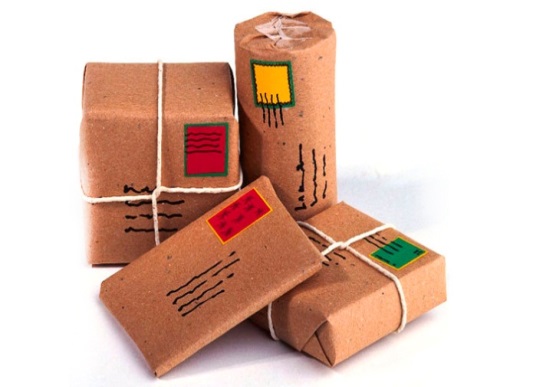 Причем описание может содержаться в каталогах, проспектах, буклетах либо быть представлено на фотоснимках. Кроме того, для ознакомления потребителя с характеристиками товарамогут быть использованы сеть  почтовой связи, сеть электросвязи, в том числе «Интернет». То есть в момент заключения договора у потребителя отсутствует возможность непосредственного ознакомления с товаром либо его образцом.При дистанционном способе продажи товара продавец предоставляет потребителю полную и достоверную информацию, характеризующую предлагаемый товар, посредством ее размещения на сайте и (или) странице сайта в сети "Интернет", и (или) в программе для электронных вычислительных машин, и (или) в средствах связи (телевизионной, почтовой, радиосвязи и др.), и (или) в каталогах, буклетах, проспектах, на фотографиях или в других информационных материалах.Подтверждение выбора потребителя должно содержать номер заказа или иной способ идентификации заказа, который позволяет потребителю получить информацию о заключенном договоре розничной купли-продажи и его условиях.Продавец или уполномоченное им лицо вправе ознакомить потребителя, заключившего договор розничной купли-продажи дистанционным способом продажи товара, с приобретаемым товаром до его передачи потребителю.Надо иметь в виду, что существуют ограничения для реализации товаров дистанционным способом. Так, например,  не допускается продажа дистанционным способом алкогольной продукции, табачной продукции, оружия, драгоценных камней и металлов. При дистанционном способе продажи товара продавец обязан заключить договор розничной купли-продажи с любым лицом, выразившим намерение приобрести товар на условиях оферты.Юридические лица, зарегистрированные на территории Российской Федерации и осуществляющие продажу товаров дистанционным способом продажи товара на территории Российской Федерации, обязаны указывать полное фирменное наименование (наименование), основной государственный регистрационный номер, адрес и место нахождения, адрес электронной почты и (или) номер телефона.Индивидуальные предприниматели, зарегистрированные на территории Российской Федерации и осуществляющие продажу товаров дистанционным способом продажи товара на территории Российской Федерации, обязаны указывать фамилию, имя, отчество (при наличии), основной государственный регистрационный номер, адрес электронной почты и (или) номер телефона.Указанная информация доводится до потребителя посредством ее размещения на сайте (при его наличии) и (или) странице сайта в сети «Интернет» (при его наличии), а также в программе для электронных вычислительных машин (при ее наличии).Доставленный товар передается потребителю по указанному им адресу, а при отсутствии потребителя - любому лицу, предъявившему информацию о номере заказа, либо иное (в том числе электронное) подтверждение заключения договора розничной купли-продажи или оформление заказа, если иное не предусмотрено законодательством Российской Федерации или договором розничной купли-продажи.В случае если доставка товара произведена в установленные договором розничной купли-продажи сроки, но товар не был передан потребителю по его вине, последующая доставка производится в новые сроки, согласованные с продавцом, на условиях, предусмотренных договором розничной купли-продажи.Продавец обязан довести до сведения покупателя в письменной форме следующую информацию:наименование технического регламента или иное обозначение, установленное законодательством Российской Федерации о техническом регулировании и свидетельствующее об обязательном подтверждении соответствия товара,сведения об основных потребительских свойствах товара, а в отношении продуктов питания – сведения о составе, пищевой ценности, назначении, об условиях применения и хранения продуктов питания, о способах изготовления готовых блюд, весе (объеме), дате и месте изготовления и упаковки (расфасовки) продуктов питания, а также сведений о противопоказаниях для их применения при отдельных заболеваниях, 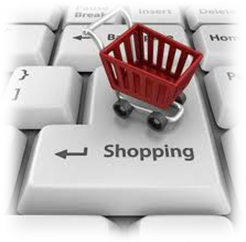 цена в рублях и условия приобретения товара,сведения о гарантийном сроке (если он установлен), сроке службы или сроке годности, а также сведения о необходимых действиях по истечении указанных сроков и возможных последствиях при невыполнении таких действий,правила эффективного и безопасного использования,место нахождения (адрес), фирменное наименование изготовителя (продавца), место нахождения (адрес) организации, уполномоченной изготовителем (продавцом) на принятие претензий от покупателей и производящей ремонт и техническое обслуживание товара, для импортного товара - наименование страны производителя, сведения об обязательном подтверждении соответствия товаров (услуг) обязательным требованиям, обеспечивающим их безопасность для жизни, здоровья покупателя, окружающей среды и предотвращения причинения вреда имуществу покупателя в соответствии с законодательством РФ,сведения о правилах продажи товаров, сведения о конкретном лице, которое будет выполнять работу (оказывать услугу), и информация о нем, если это имеет значение исходя из характера работы (услуги),информация об энергетической эффективности товаров, в отношении которых требование о наличии такой информации определено в соответствии с законодательством РФ об энергосбережении и о повышении энергетической эффективности.Указанная информация может быть доведена до покупателя путем размещения на товаре, на электронных носителях, прикладываемых к товару, на таре, упаковке, ярлыке, этикетке, в технической документации и подобными способами. Договор розничной купли-продажи считается заключенным с момента выдачи продавцом потребителю кассового или товарного чека либо иного документа, подтверждающего оплату товара, или с момента получения продавцом сообщения потребителя о намерении заключить договор розничной купли-продажи.Покупатель вправе отказаться от товара в любое время до его передачи, а после передачи товара - в течение 7 дней. Данное положение относится к товарам надлежащего качества. Информация о порядке и сроках возврата товара надлежащего качества должна быть предоставлена в письменной форме в момент доставки товара, если такой информации не предоставлено, то покупатель вправе отказаться от товара в течение 3 месяцев с момента передачи товара. Эти сроки распространяются на случаи возврата товара надлежащего качества. Основания для отказа значения не имеют: вернуть товар можно и без объяснения причин. При отказе покупателя от товара продавец должен возвратить ему сумму, уплаченную покупателем в соответствии с договором, за исключением расходов продавца на доставку от покупателя возвращенного товара, не позднее чем через 10 дней с даты предъявления покупателем соответствующего требования. Сроки и порядок  передачи товара покупателю определяется договором, если такого условия в договоре нет, то товар должен быть передан продавцом в разумный срок. Обязательство, не исполненное в разумный срок, продавец должен выполнить в 7-дневный срок со дня предъявления требования о его исполненииВ случае если покупателю передается товар с нарушением условий договора, касающихся количества, ассортимента, качества, комплектности, тары и (или) упаковки товара, покупатель может не позднее 20 дней после получения товара известить продавца об этих нарушениях.  Если обнаружены недостатки в товаре, в отношении которого гарантийные срок или сроки годности не установлены, покупать вправе предъявить требование в отношении недостатков товара в пределах 2 лет со дня передачи товара покупателю, если более длительный срок не установлен договором или законом.  Покупатель, которому передан товар ненадлежащего качества, если это не было оговорено продавцом, вправе по своему выбору потребовать: безвозмездно устранить недостатки товара или возместить расходы на их исправление покупателями или третьим лицом, соразмерного уменьшения покупной цены, замены на товар аналогичной марки или другой марки, отказаться от исполнения договора и потребовать возврат уплаченной за товар суммы. Расходы на осуществлении возврата суммы, уплаченной покупателем в соответствии с договором, несет продавец. При возврате товара ненадлежащего качества составляются накладная или акт о возврате товара, в котором указываются: полное фирменной наименование продавца; ФИО покупателя; наименование товара; дата заключения договора и передачи товара; сумма, подлежащая возврату; подписи продавца и покупателя.